ПРОЕКТ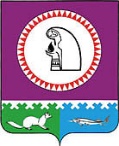 О внесении изменений в постановление администрации Октябрьского района от 19.11.2018 № 2586В соответствии с решением Думы Октябрьского района от 13.12.2019 № 519                     «О внесении изменений в решение Думы Октябрьского района от 06.12.2018 № 400                      «О бюджете муниципального образования Октябрьский район на 2019 год и на плановый период 2020 и 2021 годов»:            1. В приложении № 1 к постановлению администрации Октябрьского района                     от 19.11.2018 № 2586 «Об утверждении муниципальной программы «Развитие физической культуры и спорта в муниципальном образовании Октябрьский район»» (далее – постановление, Программа) следующие изменения:             1.1. В Паспорте Программы:            1.1.1. Пункт 2 строки «Целевые показатели муниципальной программы» изложить в следующей редакции:            «2. Увеличение уровня обеспеченности населения спортивными сооружениями исходя из единовременной пропускной способности объектов спорта с 40,1% до 60%.».  1.2.1.2. Строку «Параметры финансового обеспечения муниципальной программы» изложить в новой редакции:«1.3. Таблицы 1, 2 Программы изложить в новой редакции согласно приложению.2.   Опубликовать постановление в официальном сетевом издании «октвести.ру».3.  Контроль за выполнением постановления возложить на заместителя главы Октябрьского района по социальным вопросам, начальника Управления образования и молодежной политики администрации Октябрьского района Киселеву Т.Б.Глава Октябрьского района	           	   	                                               А.П. Куташова                            Приложение                                                                                                                                              к постановлению администрации Октябрьского района                                                                                                                                                                                               от «_____»____________  2019 г. № ___________«Таблица 1Целевые показатели муниципальной программыДз = Чз / Чн x 100, где:Дз - доля граждан автономного округа, систематически занимающихся физической культурой и спортом;Чз - численность занимающихся физической культурой и спортом в возрасте 3 - 79 лет в соответствии с данными федерального статистического наблюдения по форме № 1-ФК «Сведения о физической культуре и спорте»;Чн - численность населения в возрасте 3 - 79 лет по данным Федеральной службы государственной статистики.ЕПС = ЕПСфакт / ЕПСнорм x 100, где:ЕПС - уровень обеспеченности спортивными сооружениями, исходя из единовременной пропускной способности объектов спорта;ЕПСфакт - единовременная пропускная способность имеющихся спортивных сооружений в соответствии с данными федерального статистического наблюдения по форме № 1-ФК «Сведения о физической культуре и спорте»;ЕПСнорм - необходимая нормативная единовременная пропускная способность спортивных сооружений.Дз = Чз / Чн x 100, где:Дз - доля граждан среднего возраста, систематически занимающихся физической культурой и спортом;Чз - численность занимающихся физической культурой и спортом в соответствии с данными федерального статистического наблюдения по форме № 1-ФК «Сведения о физической культуре и спорте»; Чн - численность населения по данным Федеральной службы государственной статистики.Дз = Чз / Чн x 100, где:Дз - доля граждан старшего возраста, систематически занимающихся физической культурой и спортом;Чз - численность занимающихся физической культурой и спортом в соответствии с данными федерального статистического наблюдения по форме № 1-ФК «Сведения о физической культуре и спорте»; Чн - численность населения по данным Федеральной службы государственной статистики.Дз = Чз / Чн x 100, где:Дз - доля детей и молодежи, систематически занимающихся физической культурой и спортом; Чз - численность занимающихся физической культурой и спортом, в соответствии с данными федерального статистического наблюдения по форме № 1-ФК «Сведения о физической культуре и спорте»; Чн - численность населения по данным Федеральной службы государственной статистики.Дз = Чз / Чн x 100, где:Дз - доля лиц с ограниченными возможностями здоровья и инвалидов, систематически занимающихся физической культурой и спортом;Чз - численность лиц с инвалидностью, занимающихся физической культурой и спортом в соответствии с данными федерального статистического наблюдения по форме № 3-АФК «Сведения об адаптивной физической культуре и спорте»;Чн - среднегодовая численности данной категории населения по данным Федеральной службы государственной статистики.Дз = Чз / Чн x 100, где:Дз - доля граждан автономного округа, выполнивших нормативы Всероссийского физкультурно-спортивного комплекса «Готов к труду и обороне» (ГТО) (учащихся и студентов);Чз - численность граждан автономного округа, выполнивших нормативы испытаний I - VI ступеней ГТО в соответствии с данными федерального статистического наблюдения по форме № 2-ГТО «Сведения о реализации Всероссийского физкультурно-спортивного комплекса «Готов к труду и обороне» (ГТО)»;Чн - общая численность населения (учащихся и студентов), принявшего участие в сдаче нормативов ГТО, умноженное на 100%, по состоянию на 1 января по данным Федеральной службы государственной статистики.Дсп = Чсп / Чо x 100, где:Дсп - доля организаций, оказывающих услуги по спортивной подготовке в соответствии с федеральными стандартами спортивной подготовки;Чсп - численность организаций, оказывающих услуги по спортивной подготовке в соответствии с федеральными стандартами спортивной подготовки, с данными федерального статистического наблюдения по форме № 5-ФК «Сведения по организациям, осуществляющим спортивную подготовку»;Чо - общее количество организаций в сфере физической культуры и спорта, в том числе для лиц с ограниченными возможностями здоровья и инвалидов, в соответствии с данными федерального статистического наблюдения по форме № 5-ФК «Сведения по организациям, осуществляющим спортивную подготовку».Дз = Чзсп / Чз x 100, где:Дз - доля занимающихся на этапе высшего спортивного мастерства по программам спортивной подготовки в организациях ведомственной принадлежности физической культуры и спорта;Чзсп - численность занимающихся на этапе высшего спортивного мастерства по программам спортивной подготовки в организациях ведомственной принадлежности физической культуры и спорта в соответствии с данными федерального статистического наблюдения по форме № 5-ФК «Сведения по организациям, осуществляющим спортивную подготовку»;Чз - численность занимающихся на этапе совершенствования спортивного мастерства в организациях ведомственной принадлежности физической культуры и спорта в соответствии с данными федерального статистического наблюдения по форме № 5-ФК «Сведения по организациям, осуществляющим спортивную подготовку».Дз = Чзсп / Чз x 100, где:Дз - доля занимающихся по программам спортивной подготовки в организациях ведомственной принадлежности физической культуры и спорта;Чзсп - численность занимающихся по программам спортивной подготовки в организациях ведомственной принадлежности физической культуры и спорта, в соответствии с данными федерального статистического наблюдения по форме № 5-ФК «Сведения о физической культуре и спорте»;Чз - численность занимающихся в организациях ведомственной принадлежности физической культуры и спорта в соответствии с данными федерального статистического наблюдения по форме № 5-ФК «Сведения о физической культуре и спорте».<*>	Портфель проектов «Демография»<**>	Поручение Президента Российской Федерации от 02.01.2016 № Пр-12, Постановление Правительства Российской Федерации от 15.04.2014                 № 302 «Об утверждении государственной программы Российской Федерации «Развитие физической культуры и спорта»<***>	Указ Президента Российской Федерации от 07.05.2018 № 204 «О национальных целях и стратегических задачах развития Российской Федерации на период до 2024 года»ПОЯСНИТЕЛЬНАЯ ЗАПИСКА ПО ИЗМЕНЕНИЮ ФИНАНСИРОВАНИЯ МЕРОПРИЯТИЙ МУНИЦИПАЛЬНОЙ ПРОГРАММЫ«Развитие физической культуры и спорта на территории Октябрьского района  на 2019 – 2025 годы и на плановый период до 2030 года»                                                                                                                                                                                                                                                                                          тыс.руб.Примечание: На основании решения Думы Октябрьского района от 13.12.2019 № 519 «О внесении изменений в решение Думы Октябрьского района от 06.12.2018 № 400 «О бюджете муниципального образования Октябрьский район на 2019 год и на плановый период 2020 и 2021 годов», МБУ СП «РСШОР» выделены денежные средства учреждению-1000,00, МКУ ФОК «Юбилейный» были выделены денежные средства на сумму 405,1, а именно  на ст 223 «коммунальные услуги» в сумме 310,00 (триста десять тысяч) рублей 00 копеек; ст 226 «прочие работы, услуги» в сумме 53,00 (пятьдесят три тысячи) рублей 00 копеек; ст 213 «начисления на выплату по оплате труда» в сумме 42,1 (сорок  две тысячи сто) рублей 00 копеек. Согласно заявке об  изменении показателей сводной бюджетной  росписи расходов и лимитов бюджетных обязательств  № 38 от 03.10.2019 были сняты с учреждения МКУ ФОК «Юбилейный -5064,00.    Главный бухгалтер отдела физической культуры и спорта  администрации Октябрьского района                                                                								 Р.К.Галиева 	Муниципальное образование Октябрьский районАДМИНИСТРАЦИЯ ОКТЯБРЬСКОГО РАЙОНАПОСТАНОВЛЕНИЕ	Муниципальное образование Октябрьский районАДМИНИСТРАЦИЯ ОКТЯБРЬСКОГО РАЙОНАПОСТАНОВЛЕНИЕ	Муниципальное образование Октябрьский районАДМИНИСТРАЦИЯ ОКТЯБРЬСКОГО РАЙОНАПОСТАНОВЛЕНИЕ	Муниципальное образование Октябрьский районАДМИНИСТРАЦИЯ ОКТЯБРЬСКОГО РАЙОНАПОСТАНОВЛЕНИЕ	Муниципальное образование Октябрьский районАДМИНИСТРАЦИЯ ОКТЯБРЬСКОГО РАЙОНАПОСТАНОВЛЕНИЕ	Муниципальное образование Октябрьский районАДМИНИСТРАЦИЯ ОКТЯБРЬСКОГО РАЙОНАПОСТАНОВЛЕНИЕ	Муниципальное образование Октябрьский районАДМИНИСТРАЦИЯ ОКТЯБРЬСКОГО РАЙОНАПОСТАНОВЛЕНИЕ	Муниципальное образование Октябрьский районАДМИНИСТРАЦИЯ ОКТЯБРЬСКОГО РАЙОНАПОСТАНОВЛЕНИЕ	Муниципальное образование Октябрьский районАДМИНИСТРАЦИЯ ОКТЯБРЬСКОГО РАЙОНАПОСТАНОВЛЕНИЕ	Муниципальное образование Октябрьский районАДМИНИСТРАЦИЯ ОКТЯБРЬСКОГО РАЙОНАПОСТАНОВЛЕНИЕ«»2019г.№пгт. Октябрьскоепгт. Октябрьскоепгт. Октябрьскоепгт. Октябрьскоепгт. Октябрьскоепгт. Октябрьскоепгт. Октябрьскоепгт. Октябрьскоепгт. Октябрьскоепгт. ОктябрьскоеФинансовое обеспечение муниципальной программы:Общий объем финансирования муниципальной Программывсего: 324573,5 тыс. рублей,в том числе:на 2019 год – 114852,2 тыс. рублей, на 2020 год – 90145,7 тыс. рублей, на 2021 год – 90145,7 тыс. рублей,на 2022 год – 3 270,0 тыс. рублей,на 2023 год – 3 270,0 тыс. рублей,на 2024 год – 3 270,0 тыс. рублей,на 2025 год – 3 270,0 тыс. рублей, на 2026-2030 год – 16 350,0 тыс. рублей.№показателяНаименование целевых показателейБазовый показатель на началореализации муниципальной программыЗначения показателя  по годамЗначения показателя  по годамЗначения показателя  по годамЗначения показателя  по годамЗначения показателя  по годамЗначения показателя  по годамЗначения показателя  по годамЗначения показателя  по годамЦелевое значение показателя на момент окончания реализации муниципальной программы№показателяНаименование целевых показателейБазовый показатель на началореализации муниципальной программы20192020202120222023202420252026-203012356789101112171Доля населения, систематически занимающегося физической культурой и спортом, в общей численности населения, %, 335,53945505560606060602Уровень обеспеченности населения спортивными сооружениями исходя из единовременной пропускной способности объектов спорта, %, 129,840,152,555,157,660,2606060603Доля граждан среднего возраста, систематически занимающихся физической культурой и спортом, в общей численности граждан среднего возраста, %, 121,627,233,339,844,448,852,65353,553,54Доля граждан старшего возраста, систематически занимающихся физической культурой и спортом в общей численности граждан старшего возраста, %, 15,25,666,56,97,27,788,28,25Доля детей и молодежи, систематически занимающихся физической культурой и спортом, в общей численности детей и молодежи, %, 177,278,579,18081,282,183,283,583,583,56Доля лиц с ограниченными возможностями здоровья и инвалидов, систематически занимающихся физической культурой и спортом, в общей численности данной категории населения, %, 212,514,115,319,619,619,619,619,619,820,67Доля граждан, выполнивших нормативы Всероссийского физкультурно-спортивного комплекса «Готов к труду и обороне» (ГТО), в общей численности населения, принявшего участие в сдаче нормативов Всероссийского физкультурно-спортивного комплекса «Готов к труду и обороне» (ГТО), %, 230354040404040404142,57из них учащихся, %, 240506070707070707172,58Доля организаций, оказывающих услуги по спортивной подготовке в соответствии с федеральными стандартами спортивной подготовки, в общем количестве организаций в сфере физической культуры и спорта, в том числе для лиц с ограниченными возможностями здоровья и инвалидов, %, 281,895 100 100 100 100 100 100 100 100 9Доля занимающихся на этапе высшего спортивного мастерства в организациях, осуществляющих спортивную подготовку, в общем количестве занимающихся на этапе спортивного совершенствования в организациях, осуществляющих спортивную подготовку, %, 224,824,52525,52626,52727,527,527,510Доля занимающихся по программам спортивной подготовки в организациях ведомственной принадлежности физической культуры и спорта, в общем количестве занимающихся в организациях ведомственной принадлежности физической культуры и спорта, %, 147,750,756,161,566,972,377,777,97878№ п/пНаименование мероприятийИсточники финансированияИсточники финансированияОбъем финансирования по программе до внесения измененийОбъем финансирования по программе до внесения измененийОбъем финансирования по программе до внесения измененийИзменения (+/-)Изменения (+/-)Объем финансирования с учетом измененийОбъем финансирования с учетом изменений№ п/пНаименование мероприятийИсточники финансированияИсточники финансированияВсегоВсего2019Всего2019Всего2019Подпрограмма  2 «Развитие спорта высших достижений и системы подготовки спортивного резерва»Подпрограмма  2 «Развитие спорта высших достижений и системы подготовки спортивного резерва»Подпрограмма  2 «Развитие спорта высших достижений и системы подготовки спортивного резерва»Подпрограмма  2 «Развитие спорта высших достижений и системы подготовки спортивного резерва»Подпрограмма  2 «Развитие спорта высших достижений и системы подготовки спортивного резерва»Подпрограмма  2 «Развитие спорта высших достижений и системы подготовки спортивного резерва»Подпрограмма  2 «Развитие спорта высших достижений и системы подготовки спортивного резерва»Подпрограмма  2 «Развитие спорта высших достижений и системы подготовки спортивного резерва»Подпрограмма  2 «Развитие спорта высших достижений и системы подготовки спортивного резерва»Подпрограмма  2 «Развитие спорта высших достижений и системы подготовки спортивного резерва»Подпрограмма  2 «Развитие спорта высших достижений и системы подготовки спортивного резерва»2.1Создание условий для удовлетворения потребности населения Октябрьского района в оказании услуг в сфере физической культуры и спорта (содержание учреждений)показатель 1,3,4,5,6,7)2.1Создание условий для удовлетворения потребности населения Октябрьского района в оказании услуг в сфере физической культуры и спорта (содержание учреждений)показатель 1,3,4,5,6,7)МКУ ФОК «Юбилейный»Местный бюджет56401,031479,031479,0-4658,9-4658,951742,126820,126820,12.1Создание условий для удовлетворения потребности населения Октябрьского района в оказании услуг в сфере физической культуры и спорта (содержание учреждений)показатель 1,3,4,5,6,7)Всего56401,031479,031479,0-4658,9-4658,951742,126820,126820,12.1Создание условий для удовлетворения потребности населения Октябрьского района в оказании услуг в сфере физической культуры и спорта (содержание учреждений)показатель 1,3,4,5,6,7)МБУ СП «РСШОР»Местный бюджет230865,084334,2084334,20+1 000,0+1 000,0231865,085334,2085334,202.1Создание условий для удовлетворения потребности населения Октябрьского района в оказании услуг в сфере физической культуры и спорта (содержание учреждений)показатель 1,3,4,5,6,7)Всего230865,084334,2084334,20+1 000,0+1 000,0231865,085334,2085334,20               Распределение финансовых ресурсов муниципальной программы               Распределение финансовых ресурсов муниципальной программы               Распределение финансовых ресурсов муниципальной программы               Распределение финансовых ресурсов муниципальной программы               Распределение финансовых ресурсов муниципальной программы               Распределение финансовых ресурсов муниципальной программы               Распределение финансовых ресурсов муниципальной программы               Распределение финансовых ресурсов муниципальной программы               Распределение финансовых ресурсов муниципальной программы               Распределение финансовых ресурсов муниципальной программы               Распределение финансовых ресурсов муниципальной программы               Распределение финансовых ресурсов муниципальной программы               Распределение финансовых ресурсов муниципальной программы               Распределение финансовых ресурсов муниципальной программыНомер основного мероприятияОсновные мероприятия муниципальной программы (их связь с целевыми показателями муниципальной программы)Ответственный исполнитель/соисполнительОтветственный исполнитель/соисполнительИсточники финансированияФинансовые затраты на реализацию (тыс.рублей)Финансовые затраты на реализацию (тыс.рублей)Финансовые затраты на реализацию (тыс.рублей)Финансовые затраты на реализацию (тыс.рублей)Финансовые затраты на реализацию (тыс.рублей)Финансовые затраты на реализацию (тыс.рублей)Финансовые затраты на реализацию (тыс.рублей)Финансовые затраты на реализацию (тыс.рублей)Финансовые затраты на реализацию (тыс.рублей)Номер основного мероприятияОсновные мероприятия муниципальной программы (их связь с целевыми показателями муниципальной программы)Ответственный исполнитель/соисполнительОтветственный исполнитель/соисполнительИсточники финансированияВсегов том числев том числев том числев том числев том числев том числев том числев том числеНомер основного мероприятияОсновные мероприятия муниципальной программы (их связь с целевыми показателями муниципальной программы)Ответственный исполнитель/соисполнительОтветственный исполнитель/соисполнительИсточники финансированияВсего2019г.2020г.2021г.2022г.2023г.2024г.2025г.2026-2030гг.123345678910111213Подпрограмма 1 «Развитие массовой физической культуры  и спорта»Подпрограмма 1 «Развитие массовой физической культуры  и спорта»Подпрограмма 1 «Развитие массовой физической культуры  и спорта»Подпрограмма 1 «Развитие массовой физической культуры  и спорта»Подпрограмма 1 «Развитие массовой физической культуры  и спорта»Подпрограмма 1 «Развитие массовой физической культуры  и спорта»Подпрограмма 1 «Развитие массовой физической культуры  и спорта»Подпрограмма 1 «Развитие массовой физической культуры  и спорта»Подпрограмма 1 «Развитие массовой физической культуры  и спорта»Подпрограмма 1 «Развитие массовой физической культуры  и спорта»Подпрограмма 1 «Развитие массовой физической культуры  и спорта»Подпрограмма 1 «Развитие массовой физической культуры  и спорта»Подпрограмма 1 «Развитие массовой физической культуры  и спорта»Подпрограмма 1 «Развитие массовой физической культуры  и спорта»1.Мероприятия на развитие массовой физической культуры и спортаОтдел физической культуры и спорта администрации Октябрьского районаОтдел физической культуры и спорта администрации Октябрьского районаВсего40 966,503717,103 909,703909,703 270,003 270,003 270,003 270,0016 350,001.Мероприятия на развитие массовой физической культуры и спортаОтдел физической культуры и спорта администрации Октябрьского районаОтдел физической культуры и спорта администрации Октябрьского районаМестный бюджет39 386,203352,23 302,003 302,003 270,003 270,003 270,003 270,0016 350,001.Мероприятия на развитие массовой физической культуры и спортаОтдел физической культуры и спорта администрации Октябрьского районаОтдел физической культуры и спорта администрации Октябрьского районаОкружной бюджет1 580,30364,90607,70607,700,000,000,000,000,001.1.Проведение и участие  в Спартакиадах, фестивалях, физкультурно-массовых и спортивно-массовых мероприятий в соответствии с календарным планом                                                                                                                                                                                     Отдел физической культуры и спорта администрации Октябрьского района                                                                                                                                                                                    Отдел физической культуры и спорта администрации Октябрьского районаВсего19 898,001803,001645,001 645,001 645,001 645,001 645,001 645,008 225,001.1.(показатель 1,3,4,5,6,7)                                                                                                                                                                                    Отдел физической культуры и спорта администрации Октябрьского района                                                                                                                                                                                    Отдел физической культуры и спорта администрации Октябрьского районаМестный бюджет6 112,14667,14495,00495,00495,00495,00495,00495,002 475,001.1.(показатель 1,3,4,5,6,7)МКУ ФОК «Юбилейный»МКУ ФОК «Юбилейный»Местный бюджет8 400,00700,00700,00700,00700,00700,00700,00700,003 500,001.1.(показатель 1,3,4,5,6,7)МБУ СП «РСШОР»МБУ СП «РСШОР»Местный бюджет3 600,00300,00300,00300,00300,00300,00300,00300,001 500,001.1.(показатель 1,3,4,5,6,7)Управление образования и молодежной политикиУправление образования и молодежной политикиМестный бюджет1 785,86135,86150,00150,00150,00150,00150,00150,00750,001.1.(показатель 1,3,4,5,6,7)Окружной бюджет0,000,000,000,000,000,000,000,000,001,2.Участие в окружных, всероссийских и международных соревнованияхОтдел физической культуры и спорта администрации Октябрьского районаОтдел физической культуры и спорта администрации Октябрьского районаВсего10 842,80942,80 900,00 900,00 900,00 900,00 900,00 900,004 500,001,2.(показатель 1,4,5,6)Отдел физической культуры и спорта администрации Октябрьского районаОтдел физической культуры и спорта администрации Октябрьского районаМестный бюджет10 842,80942,80900,00900,00 900,00 900,00 900,00900,004 500,001,2.Отдел физической культуры и спорта администрации Октябрьского районаОтдел физической культуры и спорта администрации Октябрьского районаОкружной бюджет0,000,000,000,000,000,000,000,000,001.3.Проведение смотров – конкурсов:Отдел физической культуры и спорта администрации Октябрьского районаОтдел физической культуры и спорта администрации Октябрьского районаВсего825,000,0075,0075,0075,0075,0075,0075,00375,001.3.- на лучшую организацию физкультурно-спортивной работы;Отдел физической культуры и спорта администрации Октябрьского районаОтдел физической культуры и спорта администрации Октябрьского районаВсего825,000,0075,0075,0075,0075,0075,0075,00375,001.3.- лучшая спортивная площадкаОтдел физической культуры и спорта администрации Октябрьского районаОтдел физической культуры и спорта администрации Октябрьского районаМестный бюджет825,000,0075,0075,0075,0075,0075,0075,00375,001.3. (показатель 1,2,3,5,6)Отдел физической культуры и спорта администрации Октябрьского районаОтдел физической культуры и спорта администрации Октябрьского районаОкружной бюджет0,000,000,000,000,000,000,000,000,001.4.Проведение мероприятий по внедрению Всероссийского физкультурно-спортивного комплекса «Готов к труду и обороне» (ГТО) Отдел физической культуры и спорта администрации Октябрьского районаОтдел физической культуры и спорта администрации Октябрьского районаВсего567,9017,9050,0050,0050,0050,0050,0050,00250,001.4.(показатель 1,2,5)Отдел физической культуры и спорта администрации Октябрьского районаОтдел физической культуры и спорта администрации Октябрьского районаМестный бюджет567,9017,9050,0050,0050,0050,0050,0050,00250,001.4.(показатель 1,2,5)Отдел физической культуры и спорта администрации Октябрьского районаОтдел физической культуры и спорта администрации Октябрьского районаОкружной бюджет0,000,000,000,000,000,000,000,000,001.5.Приобретение спортивного оборудования, экипировки и инвентаря, для проведения тренировочных  сборов и участию в соревнованиях (показатель 1,3,5,6)Отдел физической культуры и спорта администрации Октябрьского районаОтдел физической культуры и спорта администрации Октябрьского районаВсего5 232,8653,40939,70939,70300,00300,00300,00300,001 500,001.5.Приобретение спортивного оборудования, экипировки и инвентаря, для проведения тренировочных  сборов и участию в соревнованиях (показатель 1,3,5,6)Отдел физической культуры и спорта администрации Октябрьского районаОтдел физической культуры и спорта администрации Октябрьского районаместный бюджет3 569,30269,30300,00300,00300,00300,00300,00300,001 500,001.5.Приобретение спортивного оборудования, экипировки и инвентаря, для проведения тренировочных  сборов и участию в соревнованиях (показатель 1,3,5,6)МБУ СП «РСШОР»МБУ СП «РСШОР»местный бюджет83,2019,2032,0032,000,000,000,000,000,001.5.Приобретение спортивного оборудования, экипировки и инвентаря, для проведения тренировочных  сборов и участию в соревнованиях (показатель 1,3,5,6)МБУ СП «РСШОР»МБУ СП «РСШОР»Окружной бюджет1 580,30364,90607,70607,700,000,000,000,000,001.6 0.Предоставление субсидий социально-ориентируемым некоммерческим организациям (показатель 1,3,4,5,6)Отдел физической культуры и спорта администрации Октябрьского районаОтдел физической культуры и спорта администрации Октябрьского районаВсего900,00300,00300,00300,000,000,000,000,000,001.6 0.Предоставление субсидий социально-ориентируемым некоммерческим организациям (показатель 1,3,4,5,6)Отдел физической культуры и спорта администрации Октябрьского районаОтдел физической культуры и спорта администрации Октябрьского районаМестный бюджет900,00300,00300,00300,000,000,000,000,000,001.6 0.Предоставление субсидий социально-ориентируемым некоммерческим организациям (показатель 1,3,4,5,6)Отдел физической культуры и спорта администрации Октябрьского районаОтдел физической культуры и спорта администрации Октябрьского районаОкружной бюджет0,000,000,000,000,000,000,000,000,00Итого по подпрограмме 1Итого по подпрограмме 1Итого по подпрограмме 1Итого по подпрограмме 1Всего40 966,503717,103 909,703 909,703 270,003 270,003 270,003 270,0016 350,00Итого по подпрограмме 1Итого по подпрограмме 1Итого по подпрограмме 1Итого по подпрограмме 1Местный бюджет39 386,203 352,203 302,003 302,003 270,003 270,003 270,003 270,0016 350,00Итого по подпрограмме 1Итого по подпрограмме 1Итого по подпрограмме 1Итого по подпрограмме 1Окружной бюджет1 580,30364,90607,70607,700,000,000,000,000,00Подпрограмма 2 «Развитие спорта высших достижений и системы подготовки спортивного резерва»Подпрограмма 2 «Развитие спорта высших достижений и системы подготовки спортивного резерва»Подпрограмма 2 «Развитие спорта высших достижений и системы подготовки спортивного резерва»Подпрограмма 2 «Развитие спорта высших достижений и системы подготовки спортивного резерва»Подпрограмма 2 «Развитие спорта высших достижений и системы подготовки спортивного резерва»Подпрограмма 2 «Развитие спорта высших достижений и системы подготовки спортивного резерва»Подпрограмма 2 «Развитие спорта высших достижений и системы подготовки спортивного резерва»Подпрограмма 2 «Развитие спорта высших достижений и системы подготовки спортивного резерва»Подпрограмма 2 «Развитие спорта высших достижений и системы подготовки спортивного резерва»Подпрограмма 2 «Развитие спорта высших достижений и системы подготовки спортивного резерва»Подпрограмма 2 «Развитие спорта высших достижений и системы подготовки спортивного резерва»Подпрограмма 2 «Развитие спорта высших достижений и системы подготовки спортивного резерва»Подпрограмма 2 «Развитие спорта высших достижений и системы подготовки спортивного резерва»Подпрограмма 2 «Развитие спорта высших достижений и системы подготовки спортивного резерва»2.1.Создание условий для удовлетворения потребности населения Октябрьского района в оказании услуг в сфере физической культуры и спорта (содержание учреждений) Создание условий для удовлетворения потребности населения Октябрьского района в оказании услуг в сфере физической культуры и спорта (содержание учреждений) Всего283607,10111135,1086 236,0086 236,000,000,000,000,000,002.1.(показатель 1,3,4,5,6,7)(показатель 1,3,4,5,6,7)МКУ ФОК «Юбилейный»местный бюджет51 742,126 120,1012811,0012811,000,000,000,000,000,002.1.МБУ СП «РСШОР»местный бюджет231865,0085 015,0073425,0073425,000,000,000,000,000,00Итого по подпрограмме 2Итого по подпрограмме 2Итого по подпрограмме 2Итого по подпрограмме 2Всего283607,10111135,1086236,0086236,000,000,000,000,000,00Итого по подпрограмме 2Итого по подпрограмме 2Итого по подпрограмме 2Итого по подпрограмме 2местный бюджет283607,10111135,1086236,0086236,000,000,000,000,000,00Всего по муниципальной программе: Всего по муниципальной программе: Всего по муниципальной программе: Всего по муниципальной программе: Всего324573,60114852,2090 145,7090145,703 270,003 270,003 270,003 270,0016 350,00Всего по муниципальной программе: Всего по муниципальной программе: Всего по муниципальной программе: Всего по муниципальной программе: местный бюджет322993,30114487,3089 538,0089538,003 270,003 270,003 270,003 270,0016 350,00Всего по муниципальной программе: Всего по муниципальной программе: Всего по муниципальной программе: Всего по муниципальной программе: Окружной бюджет1 580,30364,90607,70607,700,000,000,000,000,00Отдел физической культуры и спорта администрации Октябрьского районаОтдел физической культуры и спорта администрации Октябрьского районаОтдел физической культуры и спорта администрации Октябрьского районаОтдел физической культуры и спорта администрации Октябрьского районаВсего25 517,142 197,142 120,002 120,002 120,002 120,002 120,002 120,0010 600,00Отдел физической культуры и спорта администрации Октябрьского районаОтдел физической культуры и спорта администрации Октябрьского районаОтдел физической культуры и спорта администрации Октябрьского районаОтдел физической культуры и спорта администрации Октябрьского районаместный бюджет25 517,142 197,142 120,002 120,002 120,002 120,002 120,002 120,0010 600,00Отдел физической культуры и спорта администрации Октябрьского районаОтдел физической культуры и спорта администрации Октябрьского районаОтдел физической культуры и спорта администрации Октябрьского районаОтдел физической культуры и спорта администрации Октябрьского районаОкружной бюджет0,000,000,000,000,000,000,000,000,00МКУ ФОК «Юбилейный»МКУ ФОК «Юбилейный»МКУ ФОК «Юбилейный»МКУ ФОК «Юбилейный»Всего60 142,1026820,1013511,0013511,00700,00700,00700,00700,003500,00МКУ ФОК «Юбилейный»МКУ ФОК «Юбилейный»МКУ ФОК «Юбилейный»МКУ ФОК «Юбилейный»местный бюджет60 142,1026820,1013511,0013511,00700,00700,00700,00700,003500,00МКУ ФОК «Юбилейный»МКУ ФОК «Юбилейный»МКУ ФОК «Юбилейный»МКУ ФОК «Юбилейный»Окружной бюджет000000000МБУ СП «РСШОР»МБУ СП «РСШОР»МБУ СП «РСШОР»МБУ СП «РСШОР»Всего234428,5085 699,1074 364,7074 364,700,000,000,000,000,00МБУ СП «РСШОР»МБУ СП «РСШОР»МБУ СП «РСШОР»МБУ СП «РСШОР»местный бюджет232848,2085 334,2073 757,0073 757,000,000,000,000,000,00МБУ СП «РСШОР»МБУ СП «РСШОР»МБУ СП «РСШОР»МБУ СП «РСШОР»Окружной бюджет1 580,30364,90607,70607,700,000,000,000,000,00Управление образования и молодежной политики администрации Октябрьского районаУправление образования и молодежной политики администрации Октябрьского районаУправление образования и молодежной политики администрации Октябрьского районаУправление образования и молодежной политики администрации Октябрьского районаВсего1785,86135,86150,00150,00150,00150,00150,00150,00750,00Управление образования и молодежной политики администрации Октябрьского районаУправление образования и молодежной политики администрации Октябрьского районаУправление образования и молодежной политики администрации Октябрьского районаУправление образования и молодежной политики администрации Октябрьского районаместный бюджет1785,86135,86150,00150,00150,00150,00150,00150,00750,00Управление образования и молодежной политики администрации Октябрьского районаУправление образования и молодежной политики администрации Октябрьского районаУправление образования и молодежной политики администрации Октябрьского районаУправление образования и молодежной политики администрации Октябрьского районаОкружной бюджет0,000,000,000,000,000,000,000,000,00